Тема урока:Тема урока:Тема урока:Факторы размещения отраслей мирового хозяйстваФакторы размещения отраслей мирового хозяйстваЦели обучения, которые достигаются на данном уроке (ссылка на учебную программу):Цели обучения, которые достигаются на данном уроке (ссылка на учебную программу):Цели обучения, которые достигаются на данном уроке (ссылка на учебную программу):Цели обучения, которые достигаются на данном уроке (ссылка на учебную программу):Цели обучения, которые достигаются на данном уроке (ссылка на учебную программу):8.5.3.3 – с дополнительным охватом казахстанского компонента анализирует факторы размещения отраслей мирового хозяйства8.5.3.3 – с дополнительным охватом казахстанского компонента анализирует факторы размещения отраслей мирового хозяйства8.5.3.3 – с дополнительным охватом казахстанского компонента анализирует факторы размещения отраслей мирового хозяйства8.5.3.3 – с дополнительным охватом казахстанского компонента анализирует факторы размещения отраслей мирового хозяйства8.5.3.3 – с дополнительным охватом казахстанского компонента анализирует факторы размещения отраслей мирового хозяйстваЦели урока:Цели урока:1. самостоятельно дают характеристику факторам размещения отраслей мирового хозяйства2. объясняют значимость каждого фактора с дополнительным охватом казахстанского компонента1. самостоятельно дают характеристику факторам размещения отраслей мирового хозяйства2. объясняют значимость каждого фактора с дополнительным охватом казахстанского компонента1. самостоятельно дают характеристику факторам размещения отраслей мирового хозяйства2. объясняют значимость каждого фактора с дополнительным охватом казахстанского компонентаХод урокаХод урокаХод урокаХод урокаХод урокаЭтапы урокаЗапланированная деятельность на урокеЗапланированная деятельность на урокеЗапланированная деятельность на урокеРесурсыСередина урока Предлагаем отрывок урока с использованием активного метода Актуализация знаний     Стратегия «Найди нужное»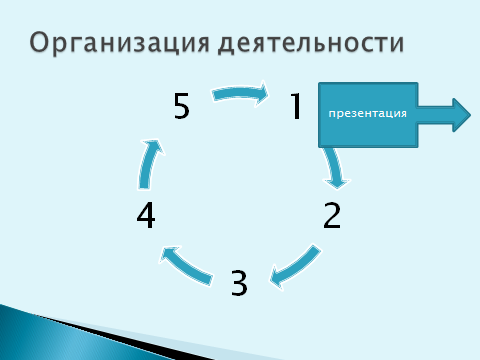 На столах конверты с заданиями для каждой группы (из перечня понятий ребята выбирают те, которые на их взгляд соответствуют, связаны с темой сегодняшнего урока)- географическое положение, климатический пояс, горные породы и кристаллы, традиционные факторы, статистический метод, природно-ресурсный потенциал, новые факторы, транспортная инфраструктура.Стратегия «Автобусная остановка»1 остановка «Территориальный фактор, Фактор ЭГП»2 остановка «Природно-ресурсный фактор, Транспортный фактор»3 остановка «Фактор трудовых ресурсов, Потребительский фактор»4 остановка «Фактор наукоемкости, Экологический фактор»Класс делится на группы (любым способом)Группы распределяются по так называемым «автобусным остановкам». На каждой остановке (на стене или на столе) расположен лист большого формата с записанным на нем вопросом по теме. Учитель ставит задачу группам – записать на листе основные моменты новой темы, относящиеся к вопросу. В течение 3 - 4 минут в группах обсуждаются поставленные вопросы и записываются ключевые моменты.Затем по команде учителя группы переходят по часовой стрелке к следующей автобусной остановке. Знакомятся с имеющимися записями и, при необходимости, дополняют их в течение 2 минут. Исправлять существующие записи, сделанные предыдущей группой, нельзя. Затем следующий переход к новой «автобусной остановке» и еще 2 минуты на знакомство с уже сделанными предыдущими группами выводами или вариантами ответов, обсуждение и добавление своих записей.Когда группа возвращается к своей первой остановке, она в течение 2 минут знакомится со всеми записями и определяет участника группы, который будет представлять материал. После этого каждая группа презентует результаты работы по своему вопросу.В завершении учитель резюмирует сказанное всеми группами, при необходимости вносит коррективы и подводит итоги работы.Предлагаем отрывок урока с использованием активного метода Актуализация знаний     Стратегия «Найди нужное»На столах конверты с заданиями для каждой группы (из перечня понятий ребята выбирают те, которые на их взгляд соответствуют, связаны с темой сегодняшнего урока)- географическое положение, климатический пояс, горные породы и кристаллы, традиционные факторы, статистический метод, природно-ресурсный потенциал, новые факторы, транспортная инфраструктура.Стратегия «Автобусная остановка»1 остановка «Территориальный фактор, Фактор ЭГП»2 остановка «Природно-ресурсный фактор, Транспортный фактор»3 остановка «Фактор трудовых ресурсов, Потребительский фактор»4 остановка «Фактор наукоемкости, Экологический фактор»Класс делится на группы (любым способом)Группы распределяются по так называемым «автобусным остановкам». На каждой остановке (на стене или на столе) расположен лист большого формата с записанным на нем вопросом по теме. Учитель ставит задачу группам – записать на листе основные моменты новой темы, относящиеся к вопросу. В течение 3 - 4 минут в группах обсуждаются поставленные вопросы и записываются ключевые моменты.Затем по команде учителя группы переходят по часовой стрелке к следующей автобусной остановке. Знакомятся с имеющимися записями и, при необходимости, дополняют их в течение 2 минут. Исправлять существующие записи, сделанные предыдущей группой, нельзя. Затем следующий переход к новой «автобусной остановке» и еще 2 минуты на знакомство с уже сделанными предыдущими группами выводами или вариантами ответов, обсуждение и добавление своих записей.Когда группа возвращается к своей первой остановке, она в течение 2 минут знакомится со всеми записями и определяет участника группы, который будет представлять материал. После этого каждая группа презентует результаты работы по своему вопросу.В завершении учитель резюмирует сказанное всеми группами, при необходимости вносит коррективы и подводит итоги работы.Предлагаем отрывок урока с использованием активного метода Актуализация знаний     Стратегия «Найди нужное»На столах конверты с заданиями для каждой группы (из перечня понятий ребята выбирают те, которые на их взгляд соответствуют, связаны с темой сегодняшнего урока)- географическое положение, климатический пояс, горные породы и кристаллы, традиционные факторы, статистический метод, природно-ресурсный потенциал, новые факторы, транспортная инфраструктура.Стратегия «Автобусная остановка»1 остановка «Территориальный фактор, Фактор ЭГП»2 остановка «Природно-ресурсный фактор, Транспортный фактор»3 остановка «Фактор трудовых ресурсов, Потребительский фактор»4 остановка «Фактор наукоемкости, Экологический фактор»Класс делится на группы (любым способом)Группы распределяются по так называемым «автобусным остановкам». На каждой остановке (на стене или на столе) расположен лист большого формата с записанным на нем вопросом по теме. Учитель ставит задачу группам – записать на листе основные моменты новой темы, относящиеся к вопросу. В течение 3 - 4 минут в группах обсуждаются поставленные вопросы и записываются ключевые моменты.Затем по команде учителя группы переходят по часовой стрелке к следующей автобусной остановке. Знакомятся с имеющимися записями и, при необходимости, дополняют их в течение 2 минут. Исправлять существующие записи, сделанные предыдущей группой, нельзя. Затем следующий переход к новой «автобусной остановке» и еще 2 минуты на знакомство с уже сделанными предыдущими группами выводами или вариантами ответов, обсуждение и добавление своих записей.Когда группа возвращается к своей первой остановке, она в течение 2 минут знакомится со всеми записями и определяет участника группы, который будет представлять материал. После этого каждая группа презентует результаты работы по своему вопросу.В завершении учитель резюмирует сказанное всеми группами, при необходимости вносит коррективы и подводит итоги работы.Карточки в конвертахУчащиеся разбиваются на группы и получают задание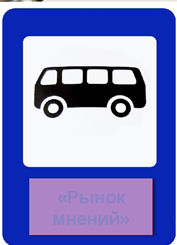 Учащиеся переходят из группы в группу по часовой стрелке и работают на следующей «Автобусной остановке»По возвращению в свою группу, презентуют свои работыКритерии успехаОбогащение словарного запаса, развитие умения анализировать, сравнивать, устанавливать причинно-следственные связи.Обогащение словарного запаса, развитие умения анализировать, сравнивать, устанавливать причинно-следственные связи.Обогащение словарного запаса, развитие умения анализировать, сравнивать, устанавливать причинно-следственные связи.Конец урокаИтог урока. Рефлексия.«Сегодня я узнал… Я приобрел… У меня получилось… Я почувствовал… Теперь я могу… Я выполнял задания…»«Чемодан, Мясорубка, Корзина»Итог урока. Рефлексия.«Сегодня я узнал… Я приобрел… У меня получилось… Я почувствовал… Теперь я могу… Я выполнял задания…»«Чемодан, Мясорубка, Корзина»Итог урока. Рефлексия.«Сегодня я узнал… Я приобрел… У меня получилось… Я почувствовал… Теперь я могу… Я выполнял задания…»«Чемодан, Мясорубка, Корзина»Дополняют предложения…Учащиеся помещают на доску стикерыКритерии успехаусвоения (повторения), психологического комфорта, определяют совместные результаты работыусвоения (повторения), психологического комфорта, определяют совместные результаты работыусвоения (повторения), психологического комфорта, определяют совместные результаты работы